                DT                               FLE Y3/4                      Making Volcanoes                DT                               FLE Y3/4                      Making Volcanoes                DT                               FLE Y3/4                      Making Volcanoes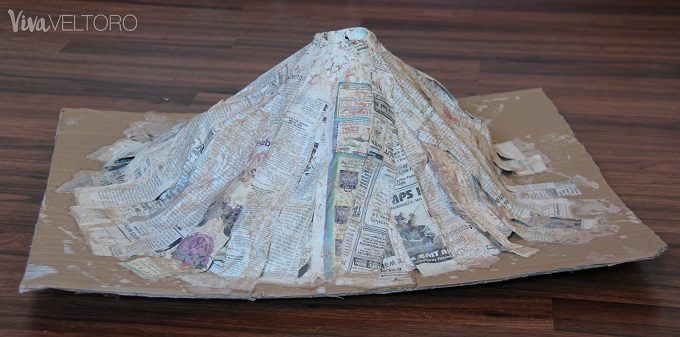 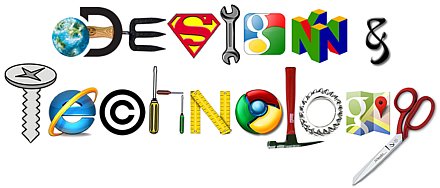 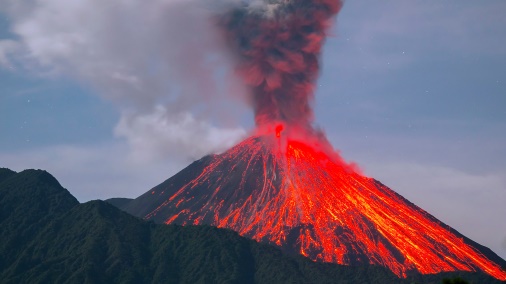 Our Endpoint